Από τον Ιατρικό Σύλλογο Αθηνών προς όλα τα Μέσα Μαζικής Ενημέρωσης (ΙΑΤΡΙΚΟΣ ΣΥΛΛΟΓΟΣ ΑΘΗΝΩΝ, Αθήνα, 21. 11. 96)Δημοσιεύθηκε στις Ιουνίου 13th, 2007   
(1.956 άτομα το έχουν διαβάσει)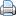 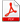 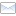 Ο Πρόεδρος του Ι. Σ. Α. κληθείς να συμμετάσχει σε τηλεοπτική εκπομπή στην οποία θα συμμετείχε και ομοιοπαθητικός, ηρνήθη να λάβει μέρος και έκανε την ακόλουθη δήλωση: Αγαπητέ κύριε, υπεύθυνε της εκπομπής….Κατ’ αρχήν σας ευχαριστώ για την ευγενική πρόσκλησή σας στην οποία και εκ των πραγμάτων δεν δύναμαι δυστυχώς να ανταποκριθώ.Ως εκπρόσωπος των γιατρών της Αθήνας, όταν πρόκειται να συμμετάσχω σε δημόσιες συζητήσεις που αφορούν την ιατρική και εν γένει την επιστήμη έχω χρέος να συνομιλώ με λειτουργούς της ιατρικής και της επιστήμης. Και ασφαλώς με όλους εκείνους που κάνουν χρήση των υπηρεσιών τους.Επειδή όμως η Ομοιοπαθητική δεν αποτελεί επιστήμη και κατά συνέπεια ο όποιος εκπρόσωπός της δεν είναι επιστήμων είναι αδιανόητο να αποτελέσει συνομιλητή μας και πολύ περισσότερο ισότιμο.Πρέπει να γίνει κοινή συνείδηση ότι η ιατρική είναι μία  τα δε άτομα και οι ομάδες που από δική τους πρωτοβουλία κινούνται στις παρυφές της δεν έχουν οποιαδήποτε σχέση μαζί της.Οι δραστηριότητες και η πράξη τους δεν κινούνται στη χορεία της επιστήμης, αλλά ανάγονται σε ποικιλώνυμες δοξασίες, αντιλήψεις και επιρροές, και συνήθως τροφοδοτούνται από την απόγνωση και απελπισία που προκαλεί η εξάντληση των δυνατοτήτων της ιατρικής η οποία είναι πεπερασμένη, όπως άλλωστε και όλες οι επιστήμες.Με την ευκαιρία να τονίσω ότι ο χειρισμός παρόμοιων θεμάτων απαιτεί, πριν από κάθε άλλο υπευθυνότητα η οποία δεν μπορώ να πω ότι επιδείχθηκε στην περίπτωση της ομοιοπαθητικής.Προσωπικά έχω την πεποίθηση ότι τα Μέσα Ενημέρωσης θα δράσουν τελικά, με τη μεγάλη δύναμη που διαθέτουν, επ’ ωφελεία του κοινωνικού συνόλου όπως άλλωστε συνήθως συμβαίνει.Σε κάθε περίπτωση ο Ι. Σ. Α. δεν θα προσέλθει σε συζητήσεις που υπαγορεύονται από τις επιταγές της επικαιρότητος, αλλά θα εκφράσει τις απόψεις του σε χρόνο που θα επιλέξει ο ίδιος με ψυχραιμία και νηφαλιότητα και με την δύναμη που του δίνει η ιατρική, η κορωνίδα των ανθρωπιστικών επιστημών.ΚΩΝ. ΟΙΚΟΝΟΜΟΥ ΠΡΟΕΔΡΟΣ Ι. Σ. Α.